VSTUPNÍ ČÁSTNázev moduluVýroba trvanlivého pečivaKód modulu29-m-2/AM33Typ vzděláváníOdborné vzděláváníTyp modulu(odborný) teoreticko–praktickýVyužitelnost vzdělávacího moduluKategorie dosaženého vzděláníE (dvouleté, EQF úroveň 2)Skupiny oborů29 - Potravinářství a potravinářská chemieKomplexní úlohaProfesní kvalifikaceVýroba trvanlivého pečiva
(kód: 29-044-H)
Platnost standardu od10. 04. 2018Obory vzdělání - poznámky29-51-E/02 Potravinářské práce29-53-H/01 PekařDélka modulu (počet hodin)32Poznámka k délce moduluPlatnost modulu od30. 04. 2020Platnost modulu doVstupní předpokladyJÁDRO MODULUCharakteristika moduluV rámci tohoto modulu se žáci naučí zhotovovat a zpracovávat těsto na výrobky trvanlivého pečiva. Během práce se naučí obsluhovat potřebné stroje a zařízení, posuzovat jakost surovin i hotových výrobků a provádět hygienicko-sanitační činnosti v pekárenské výrobě.Žáci budou připraveni pro ověření části kompetencí PK Výroba trvanlivého pečiva (kód: 29-044-H).Očekávané výsledky učeníOčekávané výsledky učení vycházejí z kompetencí definovaných v PK Výroba trvanlivého pečiva (kód: 29-044-H):Příjem a uchovávání surovin, polotovarů a přísad pro výrobu trvanlivého pečivaVolba technologického postupu pro výrobu trvanlivého pečivaPříprava, výpočet spotřeby a úprava surovin pro výrobu trvanlivého pečivaVýroba těst pro trvanlivé pečivoDělení a tvarování těstPečení trvanlivého pečivaObsluha strojů a zařízení pro pekařskou výrobuPosuzování jakosti surovin, polotovarů a hotových pekařských výrobkůŽák:Zhotoví těsto podle receptury pro výrobu trvanlivého pečivaDělí a tvaruje připravené těstaPeče trvanlivé pečivoObsluhuje stroje a zařízení pro pekařskou výrobuPosuzuje jakost surovin, polotovarů a hotových výrobkůDodržuje hygienicko-sanitační činnosti v pekařské výroběDodržuje bezpečnostní předpisy a zásady bezpečnosti potravinKompetence ve vazbě na NSK29-044-H Výroba trvanlivého pečiva:Příjem a uchovávání surovin, polotovarů a přísad pro výrobu trvanlivého pečivaVolba technologického postupu pro výrobu trvanlivého pečivaPříprava, výpočet spotřeby a úprava surovin pro výrobu trvanlivého pečivaVýroba těst pro trvanlivé pečivoDělení a tvarování těstPečení trvanlivého pečivaObsluha strojů a zařízení pro pekařskou výrobuPosuzování jakosti surovin, polotovarů a hotových pekařských výrobkůObsah vzdělávání (rozpis učiva)Technologický postup přípravy těsta pro trvanlivé pečivoVýběr a úprava surovinVýroba těstaDělení, tvarování, pečení trvanlivého pečivaVady výrobkůSkladování potravinářských surovin a výrobků trvanlivého pečivaPosuzování jakosti surovin, polotovarů a hotových pekařských výrobkůHygienicko-sanitační činnosti, BOZP a bezpečnost potravinUčební činnosti žáků a strategie výukyStrategie výukyMetody slovní:Monologické metody – popis, vysvětlování, výkladDialogické metody – rozhovor, diskuseMetody práce s učebnicí, s odbornou literaturou a s internetemMetody názorně-demonstrační:Smyslové zkoušky těst a výrobkůSledování odborných videíPowerPointová prezentaceMetody praktické:Instruktáž – praktické předvedení učitelemNácvik výroby různých druhů trvanlivého pečivaPosuzování výrobkůUčební činnosti žáků:Volí technologický postup pro výrobu trvanlivého pečivaPřijímají a uchovávají suroviny, polotovary a přísad pro výrobu trvanlivého pečivaPřipravují suroviny a vypočítávají jejich spotřebuZhotovují těsta podle zadané recepturyDělí, tvarují a pečou trvanlivé pečivoObsluhují stroje a zařízení pro výrobu trvanlivého pečivaPosuzují jakost surovin, polotovarů a hotových pekařských výrobkůProvádí hygienicko-sanitační činnosti v pekařské výroběDodržují bezpečnostní předpisy a zásady bezpečnosti potravinZařazení do učebního plánu, ročník2. ročníkVÝSTUPNÍ ČÁSTZpůsob ověřování dosažených výsledkůZpůsoby ověřování dle pokynů v hodnoticím standardu:Praktické předvedení – žák zhotoví zadaný druh trvanlivého pečivaÚstní ověření – alespoň 50 % správných odpovědíKombinace obou forem: Praktické předvedení a ústní ověření zadaného úkoluKritéria hodnoceníCharakterizovat trvanlivé pečivoVysvětlit princip výroby daného výrobkuZvolit technologický postup, vybrat suroviny a vypočítat jejich spotřebu pro výrobu zadaného trvanlivého pečivaZhotovit těsto, dělit, tvarovat a péci výrobkyDodržovat zásady bezpečnosti potravin během výrobyObsluhovat stroje a zařízení v souladu s BOZPPosuzovat jakost surovin, polotovarů a hotových pekařských výrobkůProvádět hygienicko-sanitační činnosti v pekařské výroběDodržovat zásady skladování potravinářských surovin a výrobkůDoporučená literaturaPoznámkyDoporučené rozvržení hodin:teoretické vyučování: 16 hodinpraktické vyučování: 16 hodinObsahové upřesněníOV NSK - Odborné vzdělávání ve vztahu k NSKMateriál vznikl v rámci projektu Modernizace odborného vzdělávání (MOV), který byl spolufinancován z Evropských strukturálních a investičních fondů a jehož realizaci zajišťoval Národní pedagogický institut České republiky. Autorem materiálu a všech jeho částí, není-li uvedeno jinak, je Eva Štrosnerová. Creative Commons CC BY SA 4.0 – Uveďte původ – Zachovejte licenci 4.0 Mezinárodní.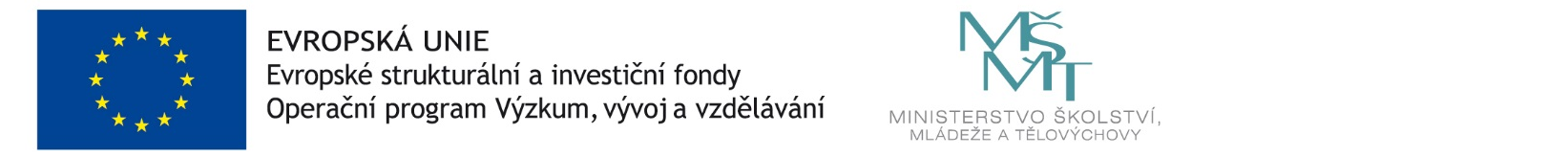 